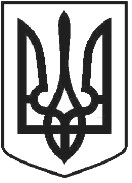 ЧОРТКІВСЬКА МІСЬКА РАДА ________________ СЕСІЯ ВОСЬМОГО СКЛИКАННЯ РІШЕННЯ   (ПРОЄКТ)__ лютого 2023 року м. Чортків                                                                                               № ___ Про роботу комунального підприємства«Чортківське виробниче управлінняводопровідно-каналізаційногогосподарства» міської ради за 2022 рік         Заслухавши інформацію начальника комунального підприємства «Чортківське виробниче управління водопровідно-каналізаційного господарства» міської ради Віктора ГОРДІЄНКА про роботу підприємства за 2022 рік, керуючись статтею 26 Закону України «Про місцеве самоврядування в Україні», міська рада ВИРІШИЛА: 1. Інформацію Віктора ГОРДІЄНКА про роботу комунального підприємства «Чортківське виробниче управління водопровідно-каналізаційного господарства» міської ради за 2022 рік взяти до відома (додається).2. Роботу комунального підприємства «Чортківське виробниче управління водопровідно-каналізаційного господарства» міської ради за 2022 рік вважати задовільною.4. Контроль за виконанням даного рішення покласти на заступника міського голови з питань діяльності виконавчих органів міської ради Наталію ВОЙЦЕХОВСЬКУ; на постійні комісії міської ради з  питань розвитку інфраструктури громади та комунального господарства;  з питань бюджету та економічного розвитку. Міський голова                                                                       Володимир ШМАТЬКОМахомет Л.О.Дзиндра Я. П.Войцеховська Н.М.Фаріон М. С. Мацевко І.А. Додаток  до рішення міської ради від __лютого 2023р. № __ 